1.Spielleiter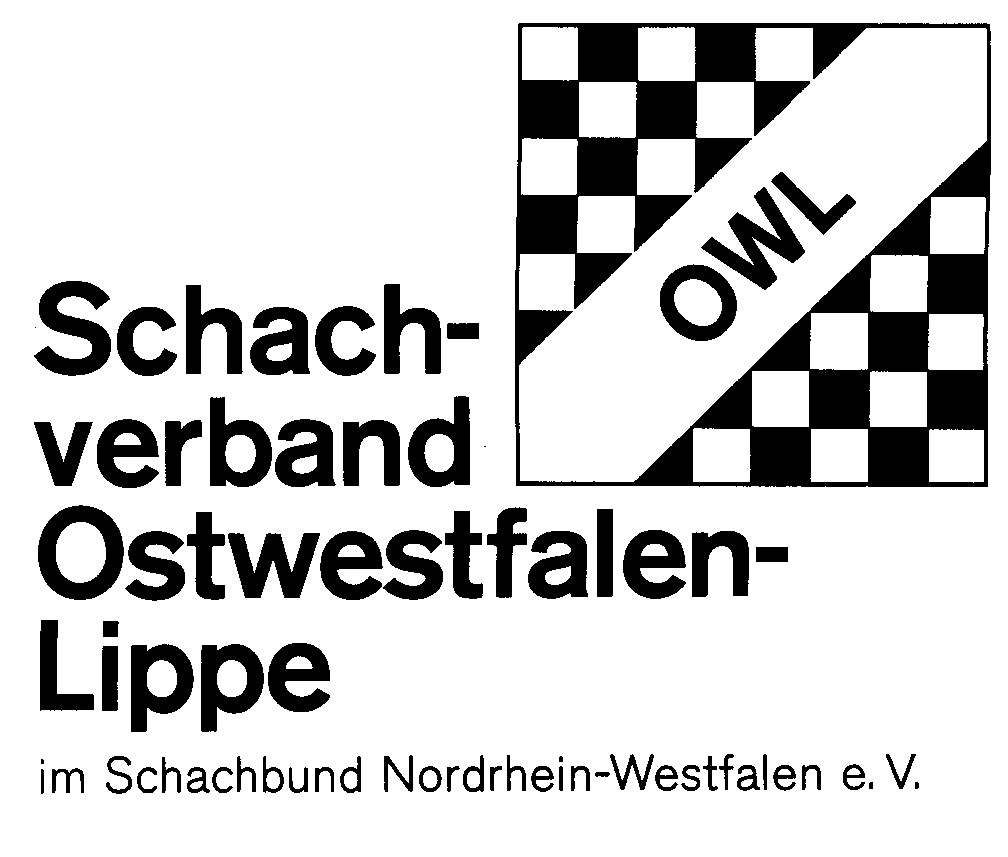 Francisco Pozo CamposVogelsang 1032683 Barntrupfon: 05263-3530E-Mail: pacoute@gmx.dewww.schachverband-owl.deBarntrup, den 01.06.2018Regionalliga: TabelleVerbandsliga - Gruppe B: AbschlusstabelleVerbandsliga - Gruppe A: AbschlusstabelleVerbandsklasse - Gruppe A: AbschlußtabelleVerbandsklasse - Gruppe B: AbschlusstabellePl.Mannschaft12345678910Sp+=-MPBP1Gütersloher SV 1 **4,56,07,05,56,54,57,06,04,599001851.5 Auf2Herforder SV Königsspringer 1 3,5**5,03,56,04,54,05,55,55,596121343.03SV Soest 1 2,03,0**4,05,04,55,54,04,55,095221237.54zweihochsechs Bielefeld 1 1,04,54,0**4,04,03,55,03,56,59333936.05SK Werther 1 2,52,03,04,0**4,05,04,05,05,09333934.56Brackweder SK 1 1,53,53,54,04,0**4,53,54,06,59234735.07SV Königsspringer Lemgo 1 3,54,02,54,53,03,5**5,52,54,59315733.58SF Lieme 2 1,02,54,03,04,04,52,5**4,54,09234730.09LSV Turm Lippstadt 2 2,02,53,54,53,04,05,53,5**3,59216532.0 Ab10SC Geseke 1 3,52,53,01,53,01,53,54,04,5**9117327.0 AbPl.Mannschaft12345678910Sp+=-MPBP1SG Bünde 1 **4,06,53,54,55,56,57,56,57,097111551.5 Auf2SG Turm Rietberg 1 4,0**2,56,55,55,55,56,06,56,097111548.0 3SV Ennigerloh-Oelde 1 1,54,5**6,54,54,04,55,06,05,097111541.54Gütersloher SV 2 4,51,51,5**3,05,05,55,55,05,596031237.05SC Porta Westfalica 1 3,52,53,55,0**3,04,06,55,56,59414940.06SG Enger-Spenge 1 2,52,54,03,05,0**4,04,54,06,59333936.07Heeper SK 1 1,52,53,52,54,04,0**4,02,54,09045428.58SG Lippe Süd 1 0,52,02,02,51,53,54,0**7,54,09126427.59SK Werther 2 1,51,52,03,01,54,05,50,5**4,09126423.5 Ab10SK Wewelsburg 1 1,02,03,02,51,51,54,04,04,0**9036323.5 AbPl.Mannschaft12345678910Sp+=-MPBP1SK Delbrück 1 **5,04,05,05,06,08,03,54,54,096211445.0 Auf2SG Kirchlengern 1 3,0**2,05,54,54,54,57,54,07,096121342.5 Auf3Herforder SV Königsspringer 2 4,06,0**4,04,04,05,04,04,04,594501339.54Bielefelder SK 2 3,02,53,0**5,05,53,55,04,56,095041038.05Blauer Springer Paderborn 1 3,03,54,03,0**3,55,54,54,56,09414937.56SF Verl 1 2,03,54,02,54,5**2,54,56,05,59414935.07Gütersloher SV 3 0,03,53,04,52,55,5**6,03,04,59405832.58SK Minden 1 4,50,54,03,03,53,52,0**6,06,09315733.09Brackweder SK 2 3,54,04,03,53,52,05,02,0**4,59225632.0 10TuS Brake 1 4,01,03,52,02,02,53,52,03,5**9018124.0 AbPl.Mannschaft12345678910Sp+=-MPBP1Rhedaer SV 1 **4,53,54,07,07,56,55,05,586111343.5 Auf2SG Freibauer Lübbecke 1 3,5**4,54,06,56,56,54,56,586111342.5 Auf3Spvg. Versmold 1 4,53,5**3,55,05,56,55,08,086021241.54SV Soest 2 4,04,04,5**3,54,04,05,06,083411035.05SK Sieker Bielefeld 2 1,01,53,04,5**6,02,57,05,58404831.06SV Königsspringer Lemgo 2 0,51,52,54,02,0**5,55,05,08314726.07SK Halle 1 1,51,51,54,05,52,5**3,05,08215524.58SG Löhne 1 3,03,53,03,01,03,05,0**8,08206429.59SC Turm Beverungen 1 2,51,50,02,02,53,03,00,0**8008-214.5 Ab10Herforder SV Königsspringer 3 **000000.0    AbPl.Mannschaft12345678910Sp+=-MPBP1SK Tönsberg Oerlinghausen 1 **4,04,05,57,04,57,55,05,586201443.0 Auf2SV Bad Oeynhausen 1 4,0**6,05,07,03,55,06,55,086111342.0 Auf3TuRa Elsen 1 4,02,0**4,56,54,57,05,55,086111339.04SV Ubbedissen 1 2,53,03,5**5,06,04,54,54,585031033.55SG Bünde 2 1,01,01,53,0**5,06,05,05,58404828.06SF Brakel-Bad Driburg 1 3,54,53,52,03,0**7,04,04,58314732.07SK Sieker Bielefeld 1 0,53,01,03,52,01,0**4,54,58206420.08Zugzwang Minden 1 3,01,52,53,53,04,03,5**5,58116326.59SK Turm Lage 1 2,53,03,03,51,53,53,52,5**8008023.0 Ab10SG Karpovs Enkel 1 **000000.0    Ab